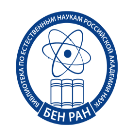 Федеральное государственное бюджетноеучреждение наукиБИБЛИОТЕКА ПО ЕСТЕСТВЕННЫМ НАУКАМРОССИЙСКОЙ АКАДЕМИИ НАУК (БЕН РАН)Приглашает на мероприятия в октябре:17.10.2019 в 16.15 Лекция «Невероятные вероятности»Мы сталкиваемся со случайностями каждый день. Например, прогноз погоды может сбыться или нет. Моделировать случайности очень важно для построения прогнозов. И на этом пути нас встречает много сюрпризов и интереснейших задач. Даже простая игра с правильной монеткой может заставить призадуматься! На лекции мы разберём несколько задач из элементарной теории вероятностей с неожиданным результатом.Рассказывает Борис Демешев, старший преподаватель Высшей школы экономики.31.10.2019 в 16.15 Лекция «Резистентность: зачем она?»Устойчивость бактерий к антибиотикам представляет большую проблему для современного мира. На примерах мы выясним причины появления такой устойчивости, способы её предсказания и предотвращения распространения, а также познакомимся с другими примерами устойчивости как среди растений, так и среди животных.Рассказывает Надежда Потапова, младший научный сотрудник Института проблем передачи информации им. А.А. Харкевича РАН.Вход свободный.										     14+119991, Россия, Москва, Знаменка, 11/11вход с М. Знаменского переулкаТелефон: +7 495 691-22-89www.benran.ru